PENAMPILAN PERANAN SOSIAL WANITA YANG BEKERJA SEBAGAI BURUH PANGGUL KERAMIK DI DESA WANAHERANGSKRIPSIDiajukan Untuk Memenuhi Salah Satu Syarat  Dalam Menempuh Ujian Program Sarjana Strata (S1) Pada Jurusan Ilmu Kesejahteraan SosialDisusun Oleh :RAI PRIYAYI PERMANANRP. 132020060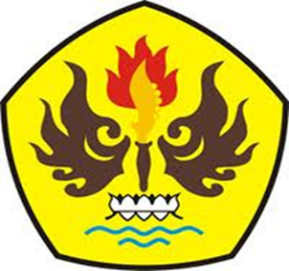 JURUSAN KESJAHTERAAN SOSIAL FAKULTAS ILMU SOSIAL DAN ILMU POLITIKUNIVERSITAS PASUNDAN BANDUNG2017